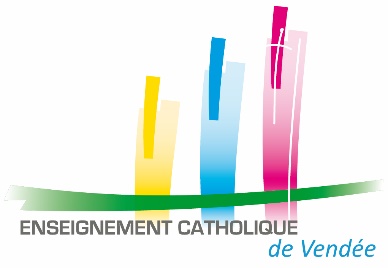 	Au cours de leur scolarité, les enfants peuvent, à un moment donné, présenter d’éventuelles difficultés dans les apprentissages scolaires, dans l’adaptation à l’école, dans leurs relations à autrui…	Les enseignants sont soucieux de la réussite de tous les élèves. Pour autant, les parents sont investis d’un rôle capital dans l’éducation de leur enfant. C’est ce qui amène le service de psychologie à souhaiter que la demande d’intervention soit formulée conjointement par la famille et l’établissement scolaire, au cours d’une rencontre. Les aides déjà mises en place à l’école et/ou à l’extérieur  A l’école : 	 Points d’insistance sur lesquels a porté le projet d’aide (PPRE, décloisonnement, RA…) A l’extérieur (facultatif) : Parcours scolaire :Qu’est-ce qui vous amène à faire ensemble (école/famille) la démarche vers le psychologue ? (obligatoire)Souhaitez-vous pour cet élève une prise en charge particulière ? (psychologique, orthophonique, psychomotricité, neurologique….).Date de la rencontre : Signature du Chef d’établissement :	                  Signature de la mère : 			(Obligatoire)Signature de l’enseignant :	Signature du père :			(Obligatoire)Joindre impérativement à cette demande la fiche de renseignements scolaires dûment complétée.Toute demande en version informatisée doit être IMPERATIVEMENT envoyéesur LA BOITE MAIL DU SECRETARIAT et non au psychologuePsychologue du secteur :   Aurélie Bégaud              Laurence Guigné     Elisa Cossais         Justine Rabouam          Autre psychologue           Brigitte Le Normand       Karine Rochard        Magali Rivière         Gaëlle Boissinot    Coordonnées de l’établissement : Enfant concerné : Frères et sœurs de l’enfant :Coordonnées des représentants légaux :Autres :Psychologue du secteur :   Aurélie Bégaud              Laurence Guigné     Elisa Cossais         Justine Rabouam          Autre psychologue           Brigitte Le Normand       Karine Rochard        Magali Rivière         Gaëlle Boissinot    Coordonnées de l’établissement : Enfant concerné : Frères et sœurs de l’enfant :Coordonnées des représentants légaux :Autres :Psychologue du secteur :   Aurélie Bégaud              Laurence Guigné     Elisa Cossais         Justine Rabouam          Autre psychologue           Brigitte Le Normand       Karine Rochard        Magali Rivière         Gaëlle Boissinot    Coordonnées de l’établissement : Enfant concerné : Frères et sœurs de l’enfant :Coordonnées des représentants légaux :Autres : Evolution actuelle  Sur le plan des apprentissages scolaires :Sur le plan comportemental : Vis-à-vis de ses pairs : Vis-à-vis des adultes :Autres observations :L’enfant a-t-il déjà été vu par le service	  OUI  année scolaire :                               classe : 	  NONRencontre « établissement / famille » : Personnes présentes Rencontre « établissement / famille » : Personnes présentes NOMFonction